Бланк заданий Всероссийской викторины для младших дошкольников«Колобок».1. Распечатайте (размножьте) бланк с заданиями по количеству участников.2. Заполните анкетные данные.3. Прочитайте ребёнку текст задания.4. Запишите ответы.Анкетные данные:Фамилия, имя участника:Вопросы викторины «Колобок».Какой формы Колобок?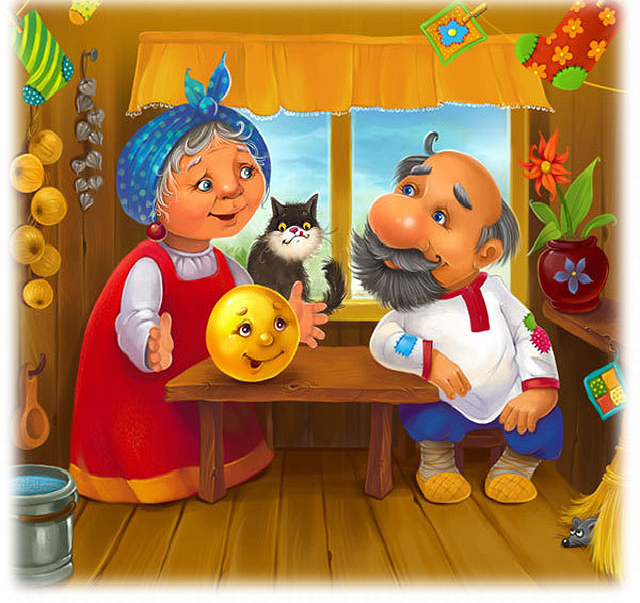 А. КвадратныйБ. КруглыйВ. ОвальныйКого первого встретил Колобок?А. БелкуБ. ВолкаВ. ЗайцаЧто делал Колобок чтобы звери его не съели?А. ТанцевалБ. ПелВ. Показывал фокусыКто последний повстречался на пути у Колобка?А. МедведьБ. ЛисаВ. ЛягушкаКак лиса обхитрила Колобка?А. Попросила сеть на носБ. Попросила прыгнуть к ней в лапыОтветы: 1. Б, 2. В, 3. Б, 4. Б, 5. А.Количество набранных баллов______ (1 верный ответ = 1 балл, всего 5 баллов)Место ____________________Внимание! Баллы подсчитывает и определяет место педагог (воспитатель)-организатор!5 баллов - 1 место4 балла - 2 место  3 балла - 3 местоменее 3 баллов - участникБланк с ответами на вопросы на сайт не отправляется